Мері Поппінссвято 8 березня для дітей старшої групи дитячого садкаДійові особи:ВедучийМері ПоппінсМіс ЕндрюДіти. Зал прикрашений по-святковому. Під веселу естрадну музику підстрибом вбігають діти. Ведуча: Сьогодні у світлому залі,Під поглядом теплих очей,Ми, вас, наші мами вітаєм!Даруєм весняний концерт від дітей!Діти:Весна! Весна! Повітря дзвін                 І світлий небокрай!Очам блакить дарує він І голосів розмайВесна! Весна! Як високо На крилах вітерця Летять хмарки,Торкаючись тонкого промінця.До нас дворами йде Весна,        Проміннячком вся сяє.      «Сьогодні свято наших мам!» —       Скрізь по землі лунає.Хоч де-не-де лежать сніги,       Усе синіє навкруги.       Лиш сонце зажурилось,       Без мами засмутилось.«Мамин день» Після цього діти сідають на стільчики. Виходять двоє з них.З днем 8-го Березня, Із весняним святом, З пролісками першими В цей чудовий час, Мами наші рідні І бабусі милі, Від усього серця Ми вітаєм васЛиш перший з'явиться росток Весною з-під землі, Вітають дружно всіх жінок Дорослі і малі.Скільки радості матусі Подарували дітлахам! За добро до нас і ласку Разом: Ми дуже-дуже вдячні вам.03.«До чего у бабушки вкусные оладушки».04.Потім звучить мелодія «Дитячі сни» з кінофільму «Мері Поппінс». Всі діти лягають на килим і засинають. Ведуча (намагається розбудити дітей, підходить то до одного, то до іншого дитині). Дітки, вставайте! Що ж мені робити? Я, здається, здогадуюся, що відбувається, адже подув східний вітер.05. У зал заходить Мері Поппінс. У неї розкрита парасолька, на руці велика сумка, вона співає пісню Мері Поппінс «Дитячі сни» з кінофільму «Мері Поппінс» (під фонограмму) Мері Поппінс складає парасольку.06.  Мері Поппінс (звертається до дітей).Прокидайтеся, дітки! Здрастуйте! Я знаю, що кожен з вас бачив гарний і кольоровий сон. Він вам сподобався? (Діти відповідають). Це вам мій подарунок, ну а ви приготували сюрпризи для ваших улюблених мам і бабусь? (Діти відповідають).Ведуча.Так, Мері Поппінс, наші дітки  приготували поздоровлення і цікаві сюрпризи для своїх мам і бабусь.07.  Лунає свистокі в зал входить Міс Ендрю.Міс Ендрю.Це що за демонстрація? (Дме в свисток). Ану, всі по місцях! (Коли всі сідають на місця, міс Ендрю зарозуміло продовжує). Радійте, мами та бабусі, вам дуже пощастило. Приїхала найкраща у світі няня. Я навчу ваших дітей уму-розуму. Ніяка Мері Поппінс з такими невихованими дітьми не впорається. Я-сама культура!Мері Поппінс.А ось це спірне питання. (Звертається до дітей). Що забула зробити міс Ендрю, коли увійшла в зал?Діти.Привітатися!Мері Поппінс.Правильно, дітки!Міс Ендрю (свистить).Всім мовчати! Бач, розговорилися! Зараз я буду вас виховувати! Я знаю, як розвивати у  дітей таланти. Ось залишу день-другий без обіду і вечері, тоді подивимося, як вони заспівають. (Свистить).Мері Поппінс.Міс Ендрю, не забувайтеся! Адже сьогодні свято всіх жінок, а значить, і наш з вами.Міс Ендрю.Так, так - це моє свято!Мері Поппінс.І якщо ви будете нам його псувати, то мені доведеться вжити заходів обережності.Міс Ендрю.Та я що, я нічого! Я краще сяду і відпочину. (Дістає хусточку іобмахівается їм).Мері Поппінс.А зараз дітки покажуть, які вони талановиті.Діти:Кажуть, в Парижі найкращі жінки!?Але я вважаю скоріш навпакиНайкращі жінки живуть в Інгульці!Всі Інгульчанки, мов спражні принцеси!Пора Інгульчанок в скульптурі створити, У Луврі з Венерою в ряд помістити!Усіх затьмарять красотою вониВи будете згодні зі мною чи ні? Разом із нами усіх привітайте!Разом із нами усім побажайте:Щоб сонце світило мирно і ясно,А ми подаруємо танець прекрасний.08. Танок «Горошинки»Міс Ендрю.І ви повірили в те, що вони вам тут наговорили? Чи й не таланти! .. А ось що знаю я!Що за річка на столі Пахне супом смачноА лапша як черв’яки Розповзлась аж лячно.Хтось тут гриз окорочок Склав місток із кісточокНа стільці, на килимку Як в страшнім бойовикуНаче краплі крові Від компоту ВовиПо усій квартирі слід – Так Володя їв обід.А якщо він стане гратись Всім прийдеться прибиратись.Мері Поппінс.Я не знаю, де ви знайшли такого хлопчика. Наші діти вчаться допомагати мамі та бабусі по господарству.На середину залу виходять хлопчик і дівчинка.Хлопчик.     Люда вимила посуд,     Потрясла постілки.     І заштопати, о диво,     Навіть мамині панчохи!Дівчинка.     Вова підлогу натер до блиску,     Приготував вінегрет.     Шукає мама, що ж зробити?     Ніякої роботи немає.Міс Ендрю (свистить).Зараз перевіримо! Ви хоч знаєте, що таке віник? (Діти відповідають). Я буду вас вчити, як треба правильно підмітати.09. гра «Підмети кульку у ворота».Міс Ендрю.Ну, так і бути, підмітати ви абияк вмієте, а про подарунки для матусь вони точно забули.Ведуча. Ви дуже помиляєтесь шановна Міс Ендрю. Наші дітки дуже люблять своїх матусь і бабусь.Жіночий день — весняне свято: Краси, усмішок і пісень. Свою матусю я і тато Готові на руках носить весь день.А який дарунок мамі           Ми з тобою зробили самі?Безліч є ідей для цього —          Фантастичних і смішних.Бо сюрприз зробить для мами — Це цікаво надзвичайно: Замісити тісто в ванні Чи зробити крісло з книг.Ну, а я в дарунок мамі           Розмалюю стіл квітками.          Я б і стелю обробив.          Шкода, ріст мене підвів.Альоша: Єдина ти моя – матінко коханая!Зіронька вечірняя! Лагідна моя!Тобі подарую я квітів – цілії моря!!! 10. Танок «Мамочка - роза в саду моем»Мері Поппінс.От бачите, які наші діти молодці. Вони все знають і пам'ятають.Міс Ендрю.Та не всі вони пам'ятають. Дівоча у них пам'ять, забудькувата! Про бабусю-то вони забули?Мері Поппінс.Дітки, а ви хіба про бабусю забули? (Діти відповідають. Мері Поппінс звертається до міс Ендрю). Ви завжди про дітей погано думаєте. Доведеться мені зайнятися вашим вихованням.Міс Ендрю (ображено).Вже й сказати-то нічого не можна. Такій освідченій  няні рот затикають. (Свистить). Я протестую! (Піднімає вказівний палець вгору).Мері Поппінс.Дітки, адже міс Ендрю нам все свято зіпсує. Що ж нам робити? (Думає). Доведеться її зачарувати на час свята.11. Мері Поппінс розкриває парасольку і починає його крутити, звучить чарівна музика.Міс Ендрю (свистить).Ви не маєте права! Я буду скаржитися!Мері Поппінс.Парасолька моя чарівна,Службу сослужи!Грубу міс ЕндрюУ ляльку перетвори!Міс Ендрю заходить за ширму, яка стоїть збоку біля стіни. З-за ширми з'являється лялька, яка точнісінько схожа на Міс Ендрю.Міс Ендрю.(кукла)Ой, що зі мною, бідною, зробили? Діти, мами, бабусі, Мері Поппінс, я більше так не буду.Мері Поппінс.Про це поговоримо в кінці свята. (Звертається до дітей). Атеперь давайте порадуємо наших бабусь.1-а дитина:Дарувати всім бабусям Маєм добру звичку Шпиці, хусточки, клубочки, З вовни рукавички. 2-	а	дитина:Але краще дарувати Не клубок, не паличку. Піднесіть бабусям рідним Обруч і скакалочку.3-	я	дитина: Чи метелика живого.4-	а	дитина: Кульку на вірьовочці.5-	а	дитина: Курс «Уроки карате».6-	а	дитина: Олівці в коробочці.7-	а	дитинаПодаруйте окуляри, Якщо є потреба, Телефон і телескоп, Щоб вивчати небо.Ведуча:І тоді всі ваші рідні Стануть дивуватись, Як про мрії заповітні Ви могли дізнатись. Адже раптом всі бабусі Так цьому зрадіють, Що про свій забудуть вік І помолодіють.12. Пісня «Бабушка» Дитина. Свою бабусю знаю Я з давніх-давніх пір, Її обличчя любе, Її ласкавий зір.Замислиться бабуся, Зажуриться на мить, І знов, дивись, сміється, Ласкаво гомонить.І я бабусі руки Цілую залюбки. Вони немов співають, Розказують казки. Я слухаю бабусю, Я весь — немов у сні. Розумні, ніжні руки, Умілі та міцні.13. Індивідуальна пісня «Бабуся»Ведуча. Шановні наші гості, мами, бабусі і тата. Для вас наші дітки приготували сценку.14. Інсценування «Що з батьком»Стіл. Біля нього сидять бабуся, мама й дівчинка. Заходить батько з букетом квітів і тістечками.Дівчинка.Не впізнати зараз тата. Він зайшов і у дверях Не закинув капелюха, А повісив, як в гостях. Батько вішає капелюха і підходить до столу. Батько. Вітаю, люба! ДівчинкаІ до себе пригортав. Цілував матусю в щочку, Бабці ж руку цілував.БабусяНе ховався за газету І під ніс не бурмотів. Вилкою не бив котлету, Ніби хтось у ній сидів.МамаБув він краще і простіше, Чай в горнятка розливав. І бабусю він не тещей, А матусей називав.ДівчинкаЯ спитала маму прямо: «Що це з батечком моїм?»Мама.«В день жінок, моя доцюня,— Тато мусить буть таким».ДівчинкаАле я не розумію, Дивний батько чоловік. Може, згодом він зуміє Добрим бути цілий рік? Артисти кланяються й розсаджуються по місцях.ДитинаМамо, сестро і бабусю, Ми вас любимо, клянуся. Але батечка на святі Теж повинні ми згадати. 15.  Індивідуальна пісня «Папа».1-й хлопчик: Вітаємо, вітаємо                                                     Дівчаток дорогих,                                                     Бо зараз, всі ми знаємо,                                                      Найкращий день для них. 2-й хлопчик:  Мами, сестри і бабусі,                          Настрій вам даруємо!                          І для вас сьогодні танок                           Весело станцюємо!16.  Танок ковбоївМері Поппінс.Діти, зверніть увагу на міс Ендрю, вона уважно нас слухає і перестала грубити. Як ви думаєте, вона перевиховується?Діти відповідають.Міс Ендрю (ображено).Так, так, я перевиховалася! Мені все подобається. Я більше грубити не буду. А що буде далі на вашому святі?Ведуча.А тепер «жартівлива хвилинка».17.  Інсценівка пісні «Семечки»18.    Мері Поппінс.Ось і подув східний вітер, і мені пора відлітати.Ведуча.Мері Поппінс, а як же міс Ендрю?Міс Ендрю.Так, так, а як же я?Мері Поппінс.А ми зараз запитаємо у мам, бабусь і хлопців.Всі пропонують звільнити від чар Міс Ендрю.Міс Ендрю.Я теж пропоную мене звільнити від чар.19.   Звучить чарівна музика. Мері Поппінс.Раз, два, три, чотири, п'ять,Починаю чаклувати!Ану, моя чарівна парасолька,Перетвори ляльку в тітку!З-за ширми виходить Міс Ендрю. Перевіряє, чи все у неї на місці.Міс Ендрю.Ручки мої, ніжки, тікаймо ми з цього дитячого садка подобру-здорову, а то нас знову зачарують.Вибігає з залу.Мері Поппінс.Нічому, видать, не навчилася Міс Ендрю. Втекла, не попрощавшись. А мені пора. Я для вас приготувала подарунки. Залишайтеся такими ж добрими, ласкавими і уважними до своїх бабусь, мам і всіх дівчаток. Я дарую вам повітряні кулі.20.   (Вносить їх у зал і роздає кожному по кульці).Ведуча.Діти, давайте попрощаємося з Мері Поппінс.Діти.До побачення!21.   Діти піднімають праву руку і плавно махають нею над головою. Мері Поппінс розкриває свою парасольку і під пісню (фонограма) «Вітер змін» з кінофільму «Мері Поппінс» легко оббігає дітей і «летить» із залу. Ведуча  ще раз вітає усіх зі святом. Діти виконують пісню: 22. «Мама»(на свете слова нет роднее и дороже...)діти дарують подарунки мамам і бабусям.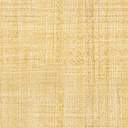 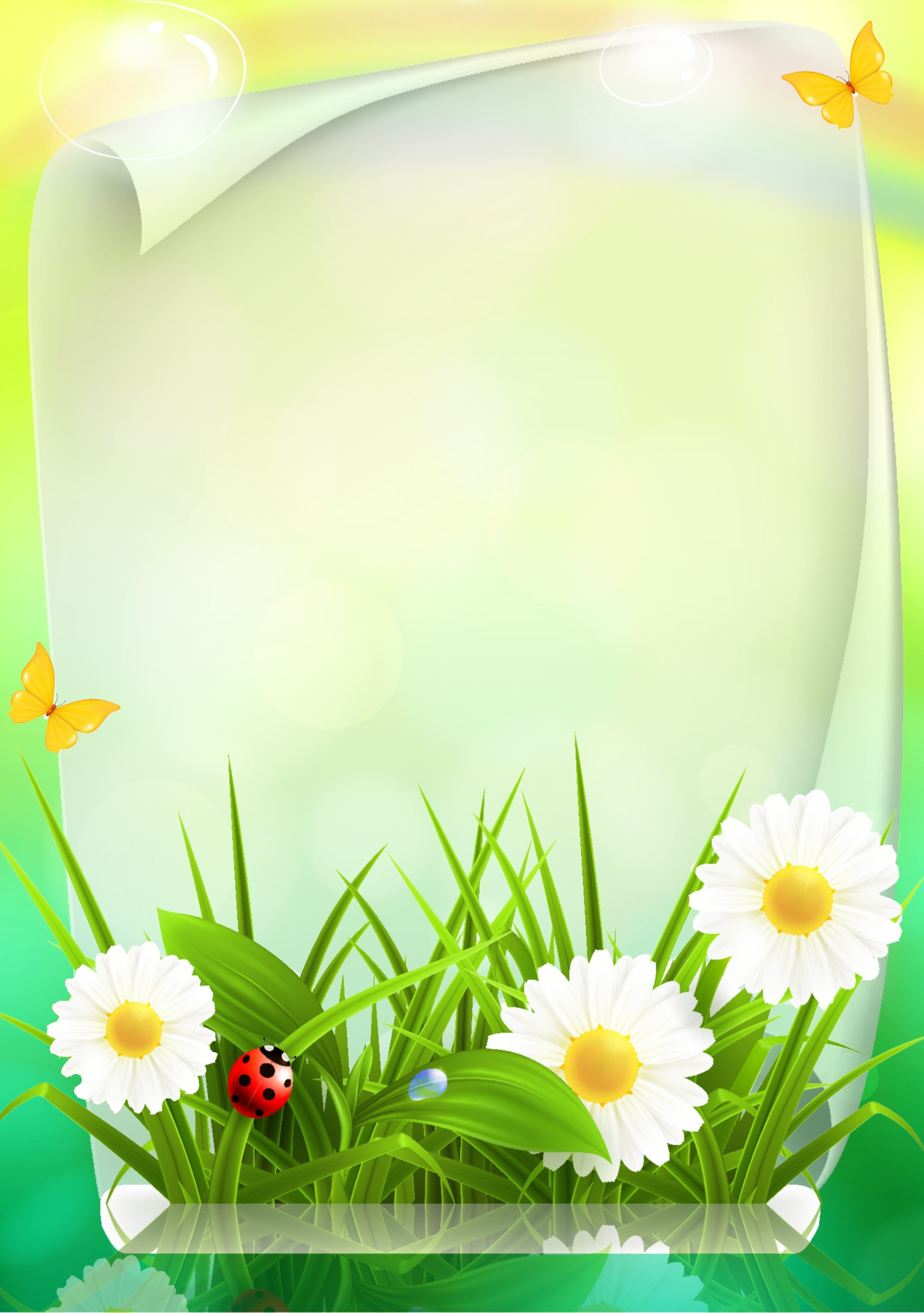 